Lancement d’une offre d’électricité localeC’est vert, c’est local et c’est moins cher !Roannais Agglomération a fait le pari de développer les énergies renouvelables, avec de nombreux projets. Celui de la centrale photovoltaïque de Roanne, pour lequel l’agglomération a investi 4 millions d’euros, est arrivé à son terme. Aujourd’hui, les habitants des 40 communes de Roannais Agglomération peuvent souscrire un contrat auprès du fournisseur Planète Oui, qui valorisera la production de cette centrale tout en proposant un tarif à -10% sur le prix du kWh par rapport aux tarifs réglementés.Si vous êtes intéressés, vous pouvez souscrire sur le site planete-oui.fr/roanne ou par téléphone au 09.74.59.26.36, le changement de fournisseur se fait sans interruption de service.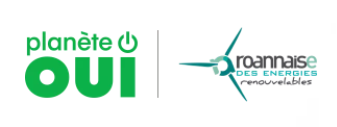 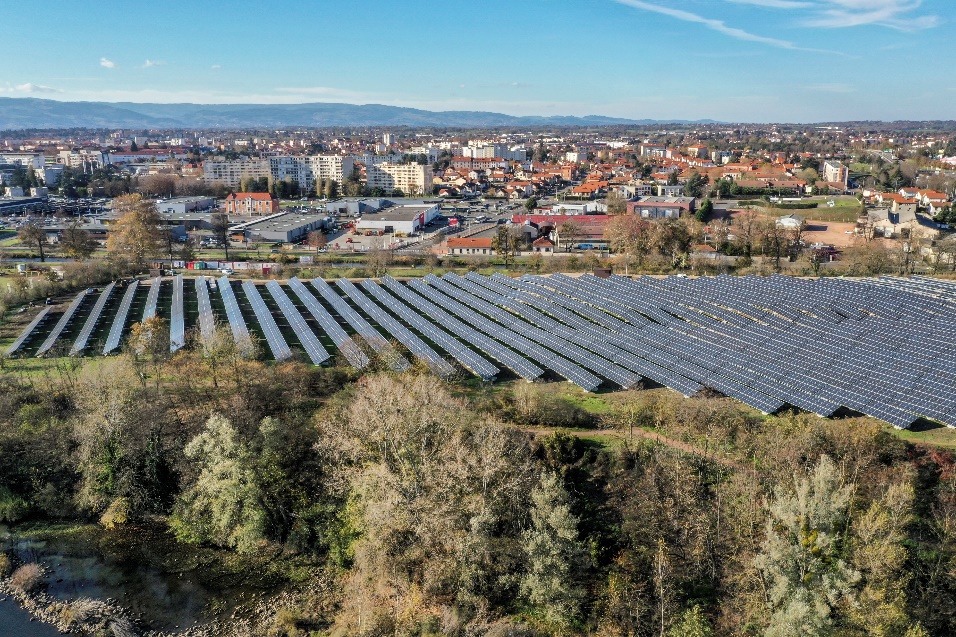 